Книга Памяти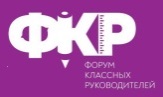 моей Родины 1941-1945  Люди получившие награды в годы Великой Отечественной войны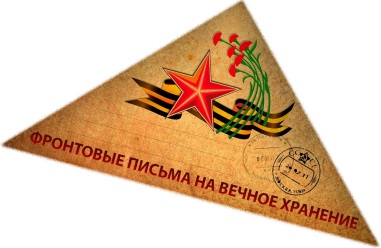 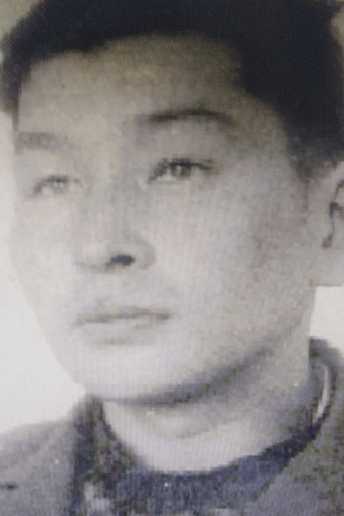 БОРИСОВ ИВАН ВАСИЛЬЕВИЧ Годы жизни: 1927 — 08.03.1992Место рожденияМагаданская обл., Ольский р-н., колхоз «Тауйский» Дата призыва: 8 сентября 1945 годаМесто службы: 540 стрелковый полкВоинское звание: рядовойНаграды: Орден Отечественной войны II степени